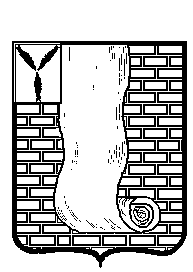                                                       СОВЕТМУНИЦИПАЛЬНОГО ОБРАЗОВАНИЯГОРОД КРАСНОАРМЕЙСК КРАСНОАРМЕЙСКОГО МУНИЦИПАЛЬНОГО РАЙОНА САРАТОВСКОЙ ОБЛАСТИР Е Ш Е Н И Е Об утверждении графика приема граждан депутатами муниципального образования город Красноармейск на 1 полугодие 2021 годаВ соответствии Уставом муниципального образования город Красноармейск, с Регламентом Совета муниципального образования город Красноармейск, Совет муниципального образования город Красноармейск РЕШИЛ:1.Утвердить график приема граждан депутатами муниципального образования город Красноармейск на 1 полугодие 2021 года согласно приложению.2. Опубликовать настоящее решение путем размещения на официальном сайте администрации Красноармейского муниципального района Саратовской области в информационно-телекоммуникационной сети Интернет.3. Контроль за исполнением настоящего решения возложить на главу муниципального образования город Красноармейск.Глава муниципального образованиягород Красноармейск                                                                     А.В. Кузьменко Секретарь Совета                                                                             А.В. КуклевПриложение к решениюСовета МО г. Красноармейскот 23.12.2020года №  97      ГРАФИКПРИЕМА ГРАЖДАН ДЕПУТАТАМИ СОВЕТА МУНИЦИПАЛЬНОГО ОБРАЗОВАНИЯ ГОРОД КРАСНОАРМЕЙСКна 1 полугодие 2021 годаот23.12.2020№97от23.12.2020№97№избирательного округаФамилия, имя, отчество депутата.Время и место приема.Прием проводится по адресу1Кузьменко Александр ВасильевичСуббота с 9-00 до 12-00ул.Калинина, д.8ООО «Хлеб»2Колбин Александр АлександровичЧетверг с 10-00 до 12-00Магазин КАРАДОул.Октябрьская, 36 Б3Баланов Денис Витальевич Вторник с 10-00 до 12-00Красноармейская районная больница4Вяльдина Оксана АнатольевнаСреда с 17-00 до 20-00РДК ул. 1 мая, 615Матяшова Ольга Владимировна Четверг с 10-00 до 12-00Красноармейский центр «Семья»6Колотухина Наталья ВикторовнаСуббота с 9-00 до 12-00СОШ №8Ул. Луначарского, 337Куклев Александр ВалерьевичСреда с 15-00 до 17-00СОШ №35-й микр., д.438Глухова Светлана ВасильевнаЧетверг с 16-00 до 17-00Детский сад №181мкрн9Герасимова Людмила ВитальевнаСреда с 13-00 до 15-00Совет МО г.Красноармейскул. Ленина, 62 каб. №7210Роганов Игорь ВладимировичСуббота с 9-00 до 12-00ул. Танцорова, 1Газтрансмаш11Добыш Надежда АлександровнаЧетверг с 13-00 до 15-00СОШ №35-й микр., д.4312Ломовицкая Валерия РакомгалиевнаВторник с 14-00 до 16-00Совет МО г.Красноармейскул. Ленина, 62 каб. №7213Литвинов Алексей ГеннадьевичЧетверг с 15-00 до 16-00ОАО «Облкоммунэнерго»ул.1 Мая, д.2914Левин Алексей ЛеонидовичСреда с 10-00 до 12-00СОШ №2ул. Почтовая, 4215Гудков Сергей АлександровичЧетверг с 17-00 до 18-00г.Красноармейск,ул.1 Мая, 10616Шишлов Виктор ПавловичЧетверг с 15-00 до 16-00ОАО «Облкоммунэнерго»ул.1 Мая, д.2917Джанашия Абели НоевичЧетверг с 11-00 до 14-00Единая Россияул. Ульяновская, 2